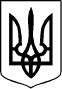 ПАВЛОГРАДСЬКА МІСЬКА РАДАВИКОНАВЧИЙ КОМІТЕТР І Ш Е Н Н Я10.11.2021р.                                  м. Павлоград			№  955Про надання  дозволу на списання комунального майнаЗгідно з п.п.1 п. «а» ст.29, ч.1 та п.2 ч.2 ст.52 Закону України «Про місцеве самоврядування в Україні», п. 1 Порядку здійснення операцій з основними засобами, що є комунальною власністю територіальної громади м. Павлограда, затвердженого рішенням Павлоградської міської ради від 02.02.2021 р. № 97-5/VIII та протоколу засідання комісії з розгляду питань стосовно списання майна, що знаходиться на балансі комунального некомерційного підприємства «Павлоградська лікарня інтенсивного лікування» Павлоградської міської ради від 23.10.2021р., виконавчий комітет Павлоградської міської радиВ И Р І Ш И В:Надати згоду на списання з балансу комунального некомерційного  підприємства «Павлоградська лікарня інтенсивного лікування» Павлоградської  міської ради (Жицька) медичного обладнання згідно з додатком.Комунальному некомерційному підприємству «Павлоградська лікарня  інтенсивного лікування Павлоградської міської ради (Жицька) здійснити списання медичного обладнання згідно з діючим законодавством.Координацію роботи щодо виконання даного рішення покласти на начальника відділу охорони здоров’я Павлоградської міської ради Дейнеженко Ю.С.,  контроль – на заступника міського голови з питань діяльності з питань діяльності виконавчих органів ради Рябову А.В.Міський голова	Анатолій ВЕРШИНАДодаток          до рішення виконкомувід  10.11.2021 №  955Перелік медичного обладнання на списання  з балансуКНП «Павлоградська лікарня інтенсивного лікування» ПМР№з/пНайменуванняІнвентарний номерРік випуску/дата введення в експлуатаціюПервісна(переоціненавартість, грн.Балансова(залишкова)вартість, грн.1Апарат штучної вентиляції легенів «Фаза-5»104401092005/200653455,0002Система гіпербарична одномісна БЛКС-301М104702731995/1996164403,0003Апарат рентгенівський РДК-ВСМ-18104700152010449975,000